ТЕХНИЧЕСКОЕ ОПИСАНИЕ № К ГОСТ 12.4.280-2014 «Одежда специальная для защиты от общих производственных загрязнений и механических воздействий. Общие технические требования».50803000 Костюм женский повара Шеф (тк.ТиСи), белый/бирюзовый87481882 Костюм женский повара Шеф (тк.ТиСи), черный/красныйСогласовано: Главный технолог: Ненадова И.А.Исполнители:Конструктор: Ключникова И.А.Технолог: Смирнова Т.Р.14 октября 2021г.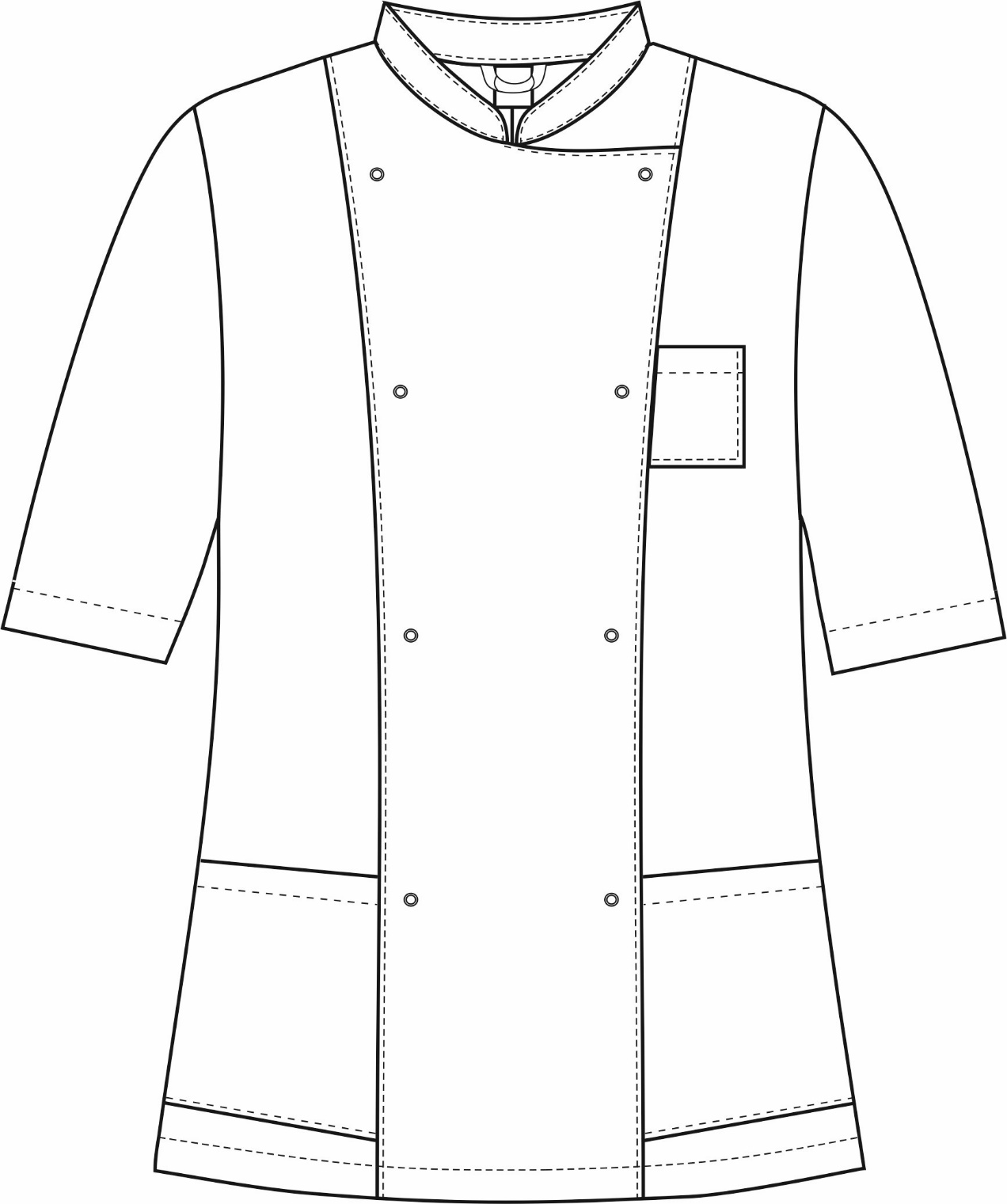 Рис.1. Эскиз Костюм женский Шеф (тк.ТиСи), белый/бирюзовый. Китель, вид спереди 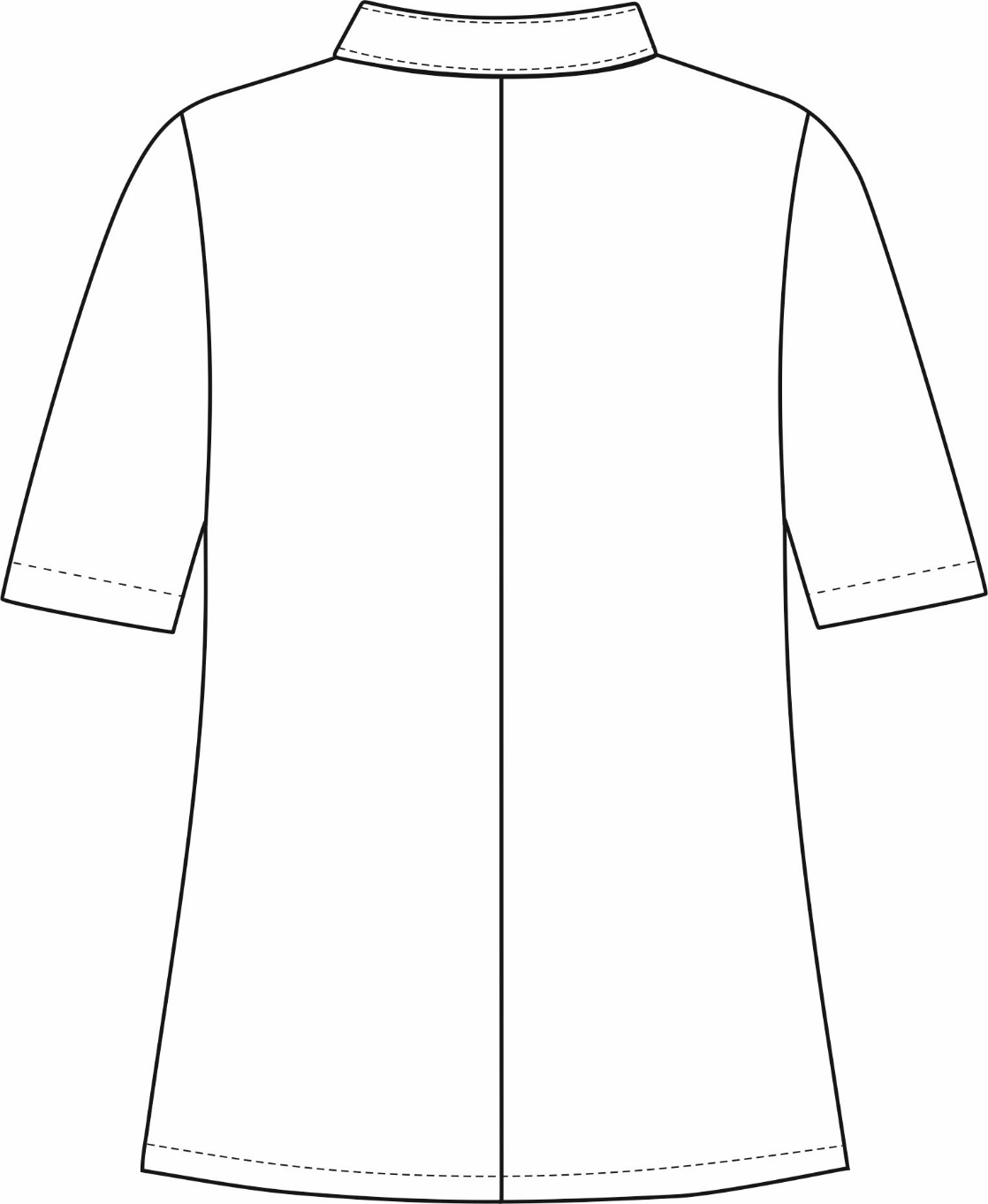 Рис.2. Эскиз Костюм женский Шеф (тк.ТиСи), белый/бирюзовый. Китель, вид сзади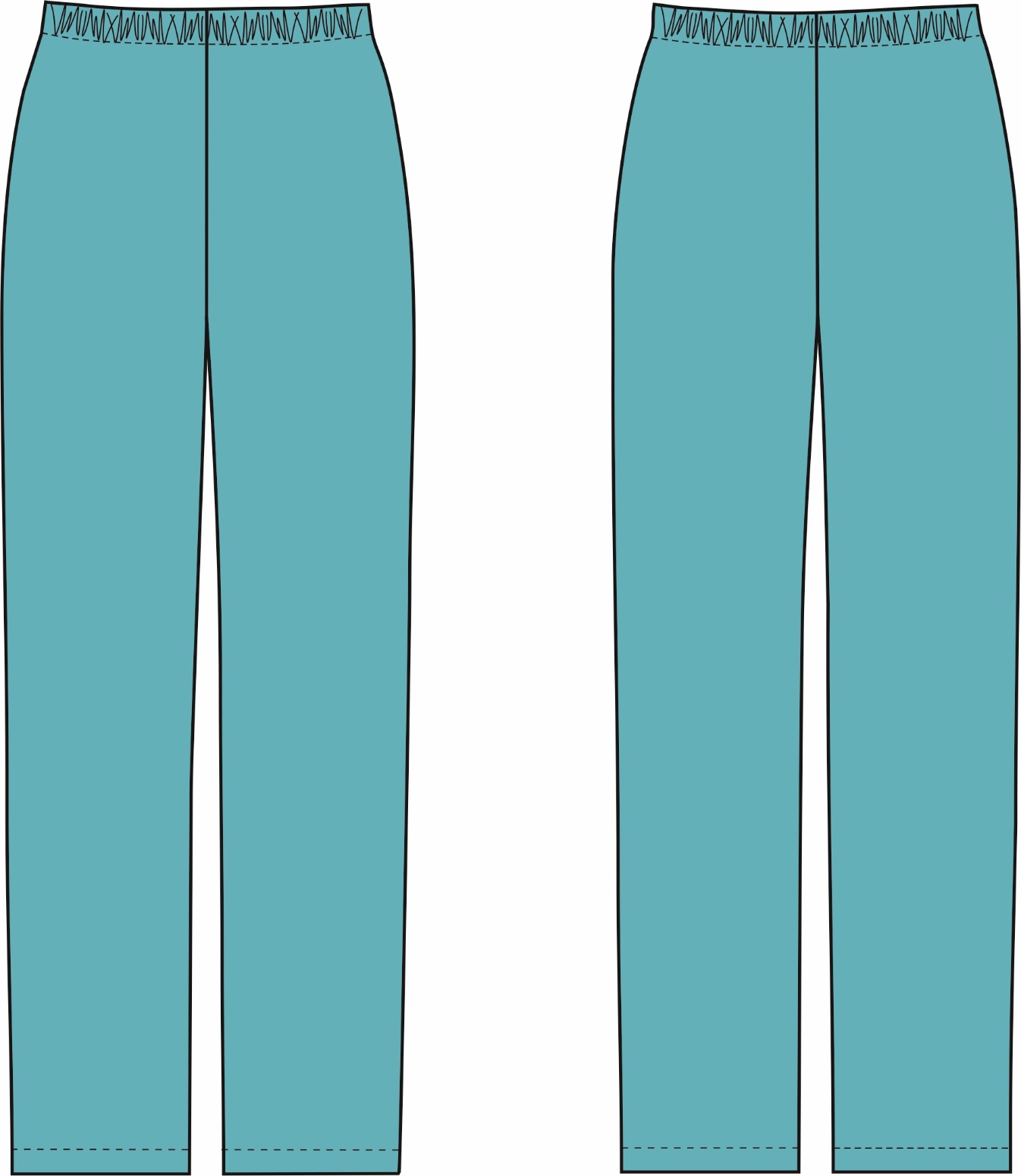 Рис.3. Эскиз Костюм женский Шеф (тк.ТиСи), белый/бирюзовый. Брюки, вид спереди и сзади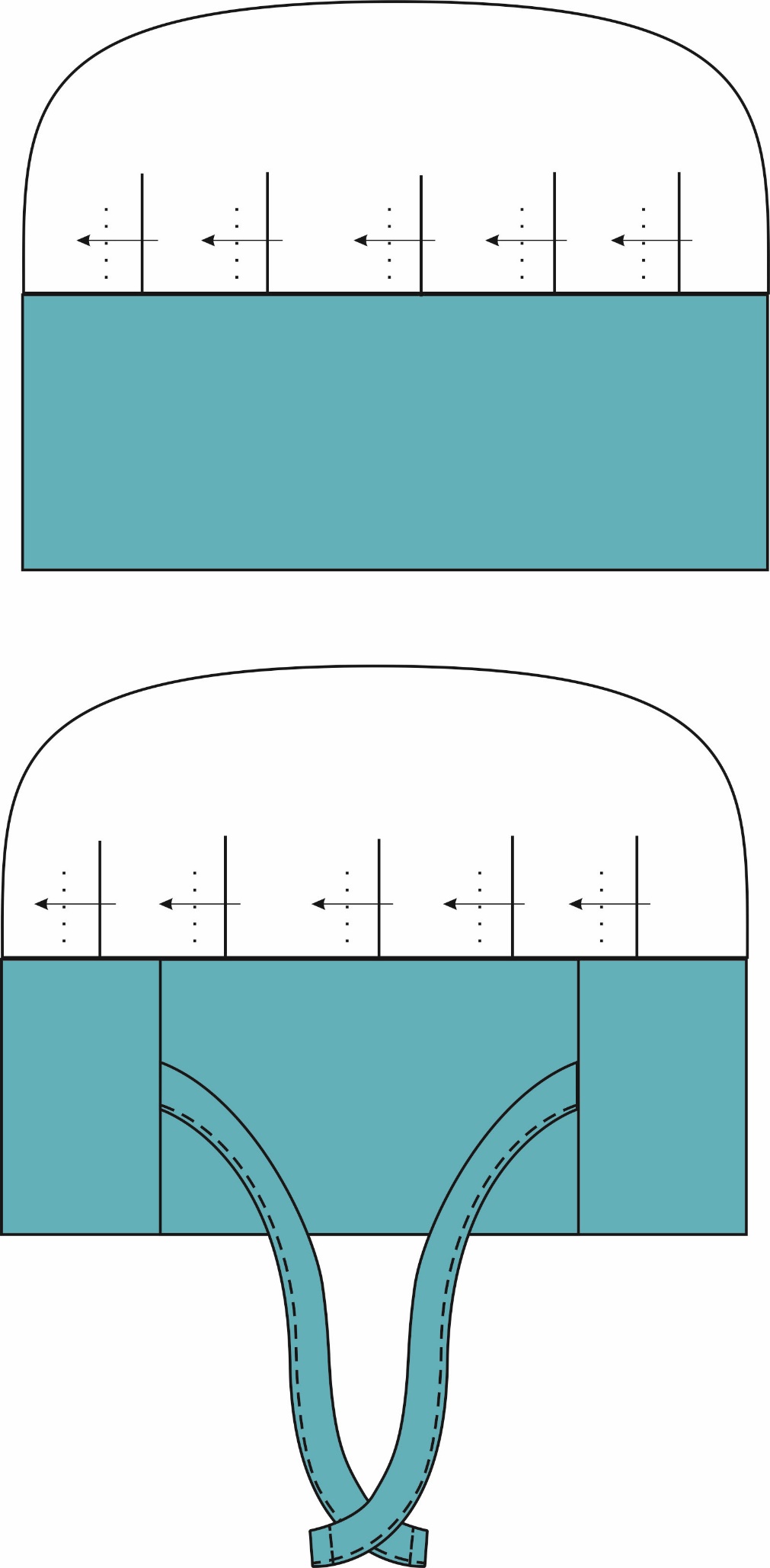 Рис.4. Эскиз Костюм женский Шеф (тк.ТиСи), белый/бирюзовый.Колпак, вид спереди и сзади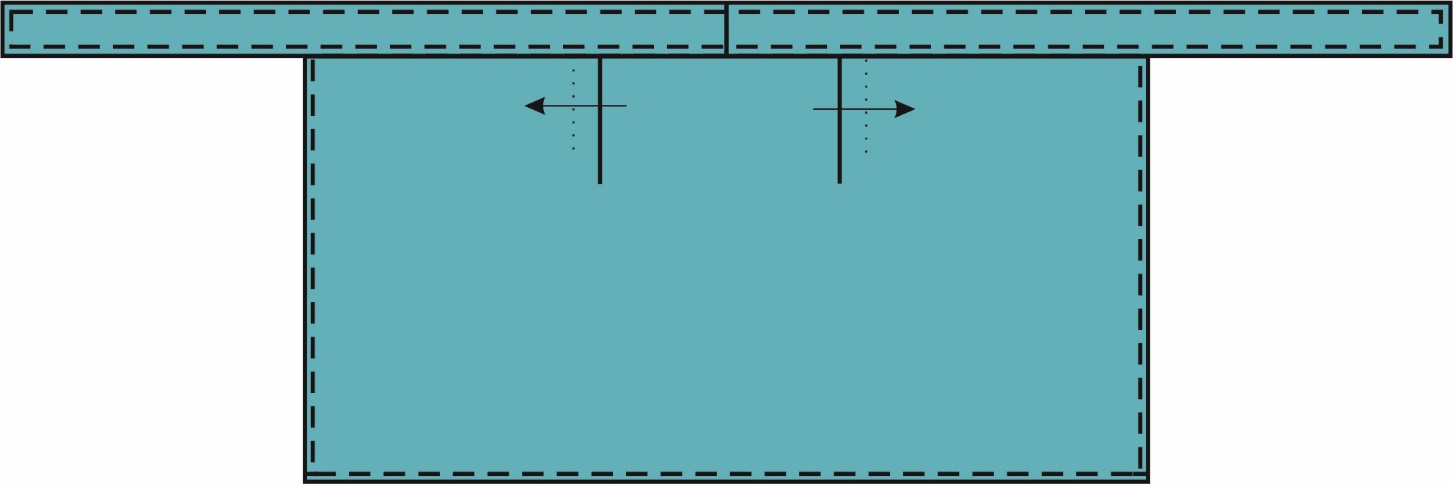 Рис.5. Эскиз Костюм женский Шеф (тк.ТиСи), белый/бирюзовый. Фартук, вид спереди 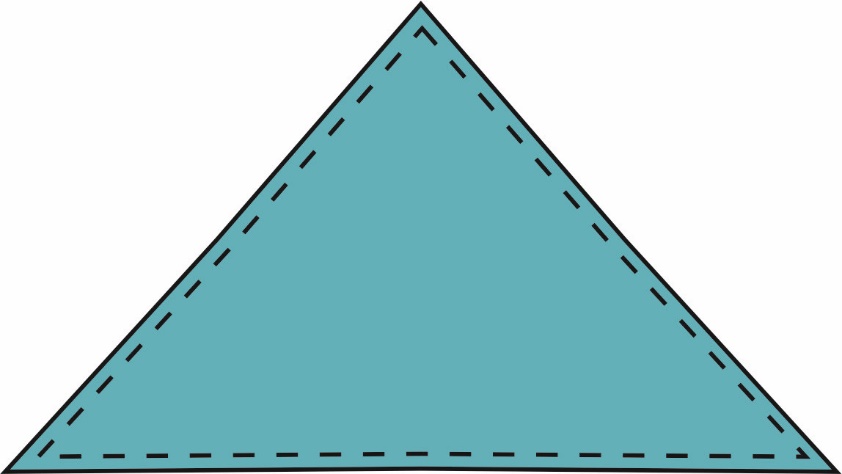 Рис.6. Эскиз Костюм женский Шеф (тк.ТиСи), белый/бирюзовый Платок, вид спереди 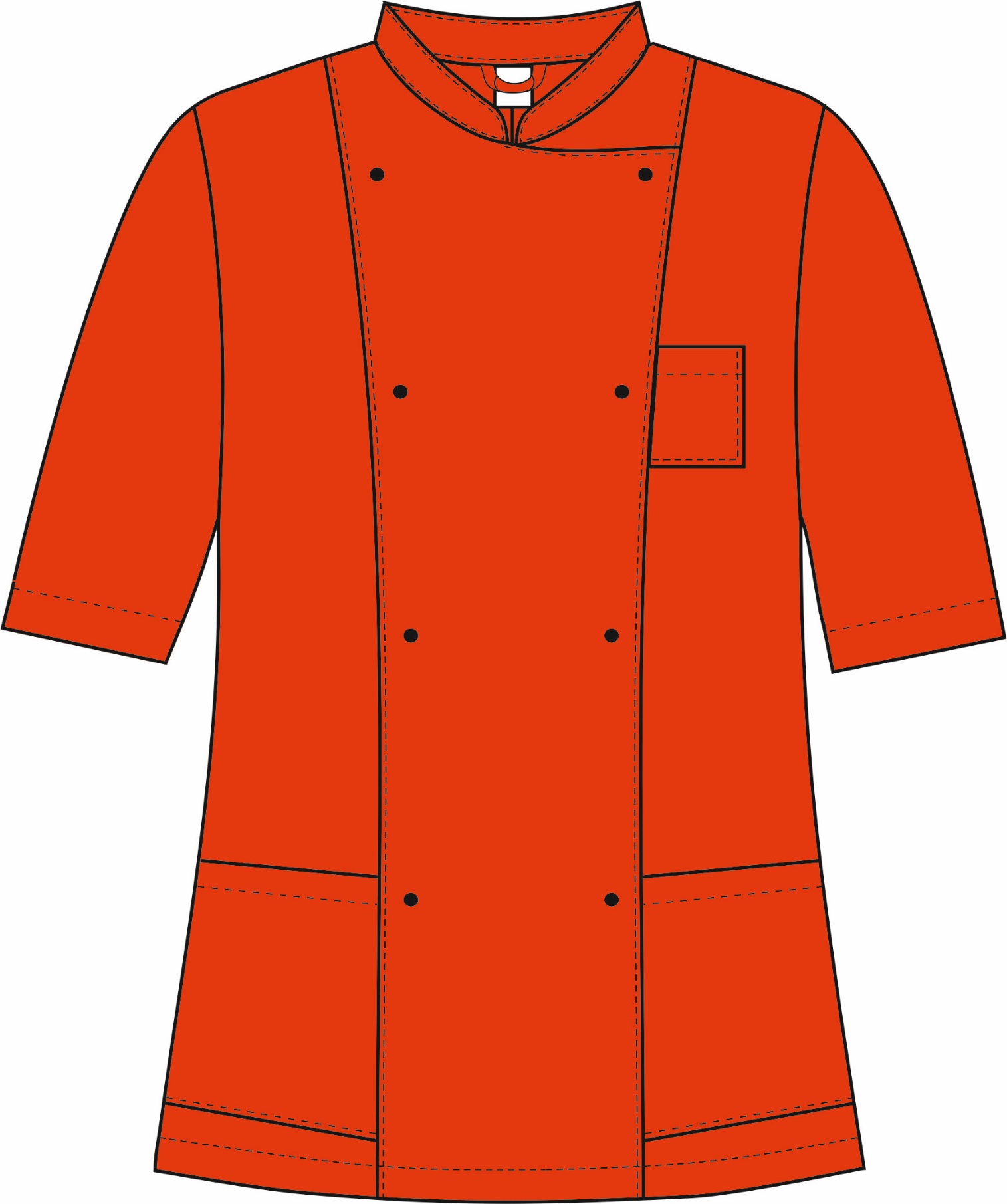 Рис.7. Эскиз Костюм женский Шеф (тк.ТиСи), черный/красныйКитель, вид спереди 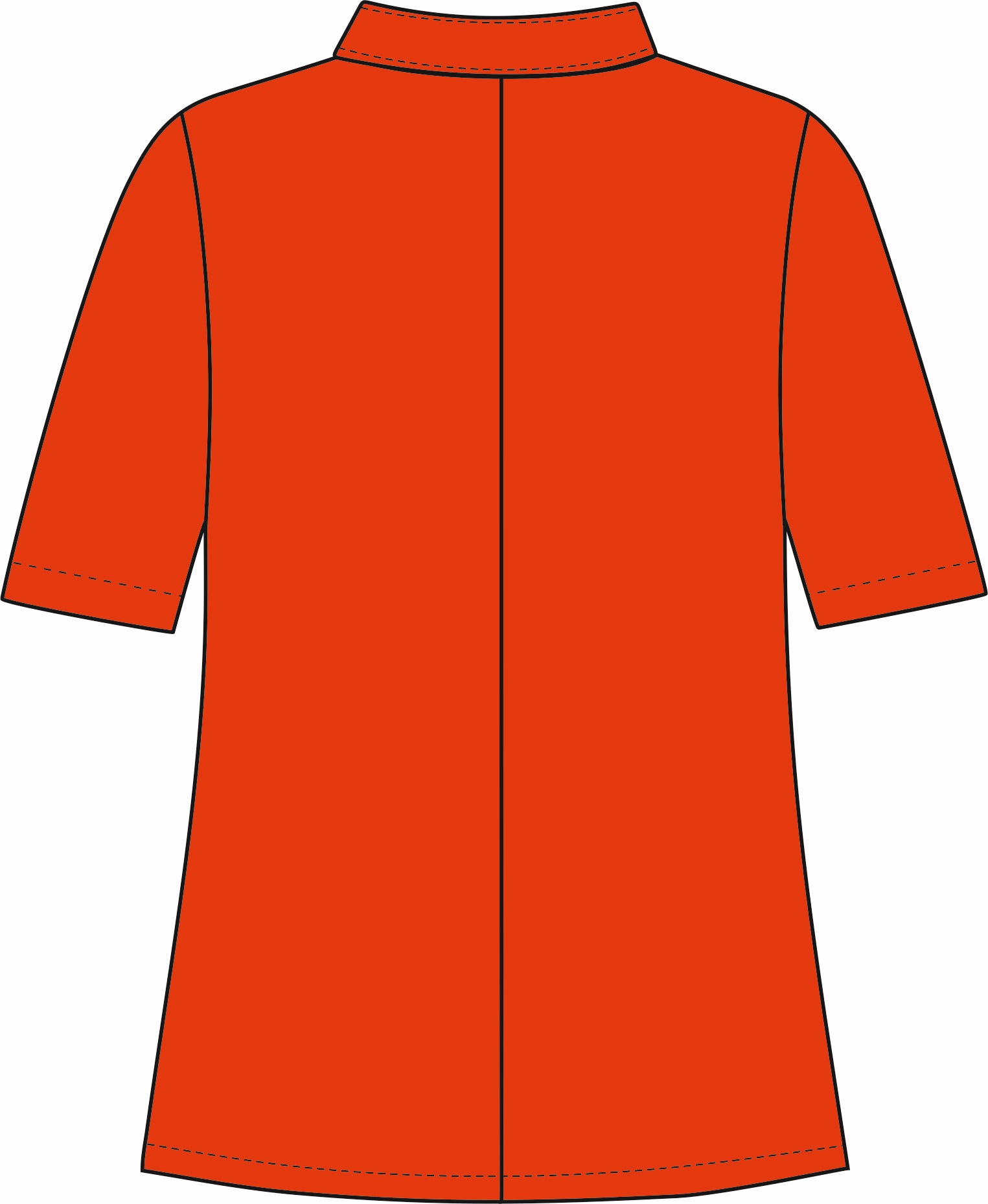 Рис.8. Эскиз Костюм женский Шеф (тк.ТиСи), черный/красныйКитель, вид сзади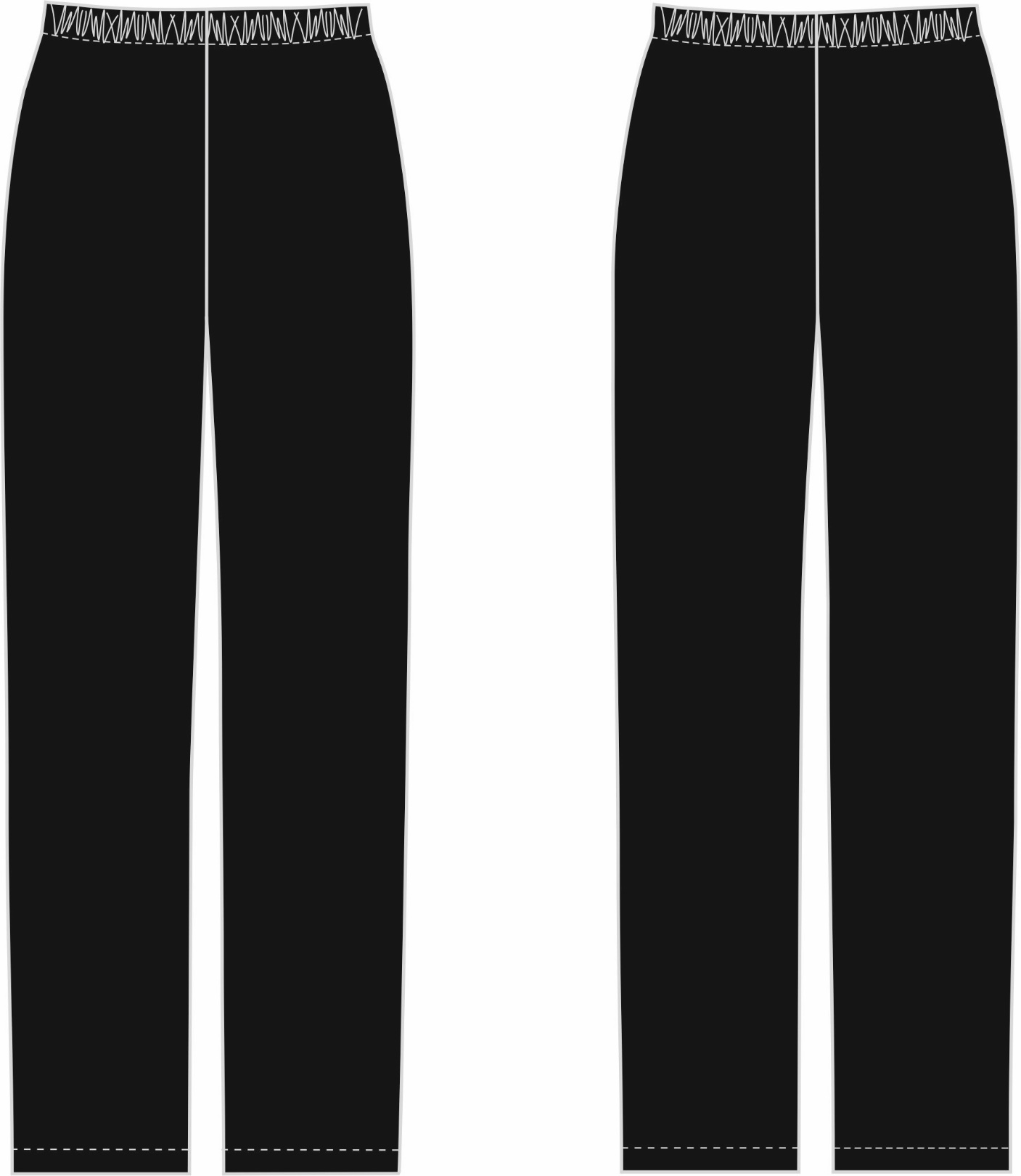 Рис.9. Эскиз Костюм женский Шеф (тк.ТиСи), черный/красныйБрюки, вид спереди и сзади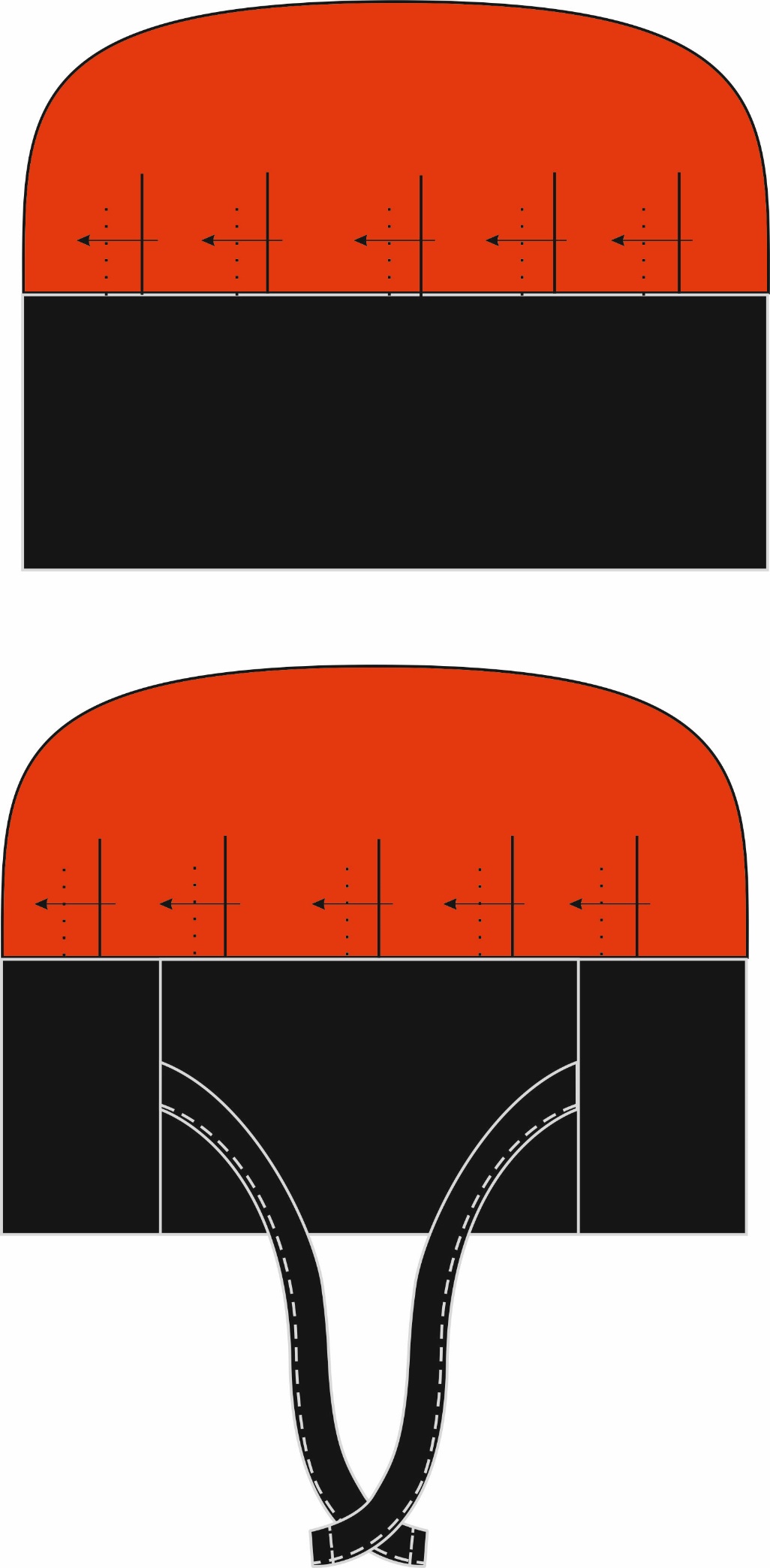 Рис.10. Эскиз Костюм женский Шеф (тк.ТиСи), черный/красныйКолпак, вид спереди и сзади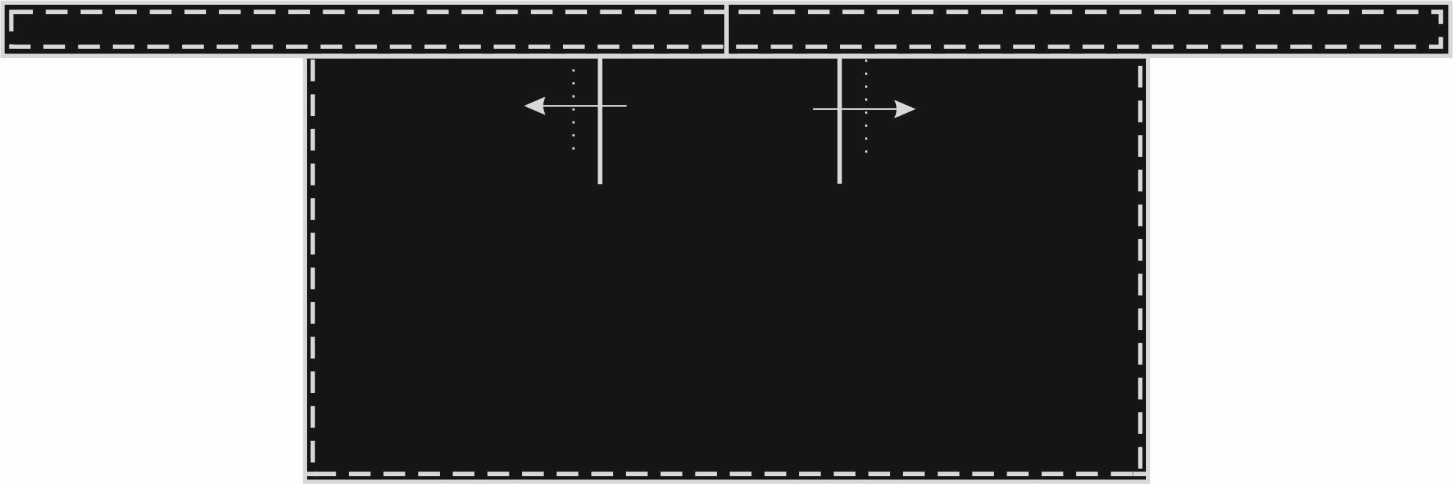 Рис.11. Эскиз Костюм женский Шеф (тк.ТиСи), черный/красныйФартук, вид спереди 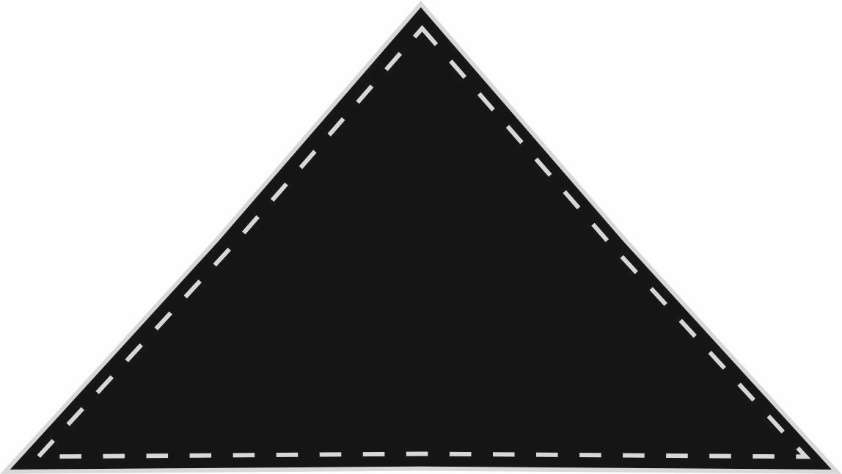 Рис.12. Эскиз Костюм женский Шеф (тк.ТиСи), черный/красныйПлаток, вид спереди Изготовление и раскрой (отклонения от нитей основы в тканях и допуски при раскрое) изделия должны соответствовать требованиям настоящего технического описания, основам промышленных методов обработки специальной одежды и образцу, утвержденному в установленном порядке. Изделия по размерам должны изготавливаться на типовые фигуры, в соответствии с классификацией: по обхвату груди 80-140, по росту 158-200, по ГОСТ 31399-2009 и настоящего технического описания.  Табл.  1Описание внешнего вида моделиКостюм женский Шеф (тк.ТиСи), изготавливается согласно ГОСТ 12.4.280-2014 «Одежда специальная для защиты от общих производственных загрязнений и механических воздействий. Общие технические требования».Костюм состоит из кителя, брюк, фартука и косынки.Китель полуприлегающего силуэта, двубортная застежка на петли и пукли.Полочки с рельефами, карманом на левой стороне в шве и 2-мя боковыми карманами в шве, входящими в боковой шов. Рельефы от плеча до низа изделия.Спинка с центральным швом. Рукав втачной, одношовный, длиной до локтя. Низ рукава обработан швом в подгибку с закрытым срезом. Воротник втачной-стойка. В горловину спинки вставлена вешалка, основная этикетка.Низ изделия обработан швом в подгибку с закрытым срезом.Брюки прямого силуэта. Пояс цельнокроеный с внутренней эластичной тесьмой. Низ брюк обработан швом в подгибку с закрытым срезом.Колпак Донышко с односторонними складками. Околыш с надставкой на завязках. Концы завязок обрабатываются швом в подгибку с закрытым срезом.Передник цельнокроеный, выше колена, с притачным поясом, завязывающимся сзади. По шву притачивания пояса 2 защипа, срез обработан обтачкой. Боковые срезы и низ передника обработан швом в подгибку с закрытым срезом. Шейный платок цельнокроеный, швы в подгибку с закрытым срезом.Обхват груди типовой фигуры, смОбхват груди типовой фигуры, смОбхват груди типовой фигуры, смОбхват груди типовой фигуры, смОбхват груди типовой фигуры, смОбхват груди типовой фигуры, смОбхват груди типовой фигуры, смОбхват груди типовой фигуры, см80-8488-9296-100104-108112-116120-124128-132136-140Рост типовой фигуры, смРост типовой фигуры, смРост типовой фигуры, смРост типовой фигуры, смРост типовой фигуры, смРост типовой фигуры, смРост типовой фигуры, смРост типовой фигуры, см158-164158-164170-176170-176182-188182-188194-200194-200